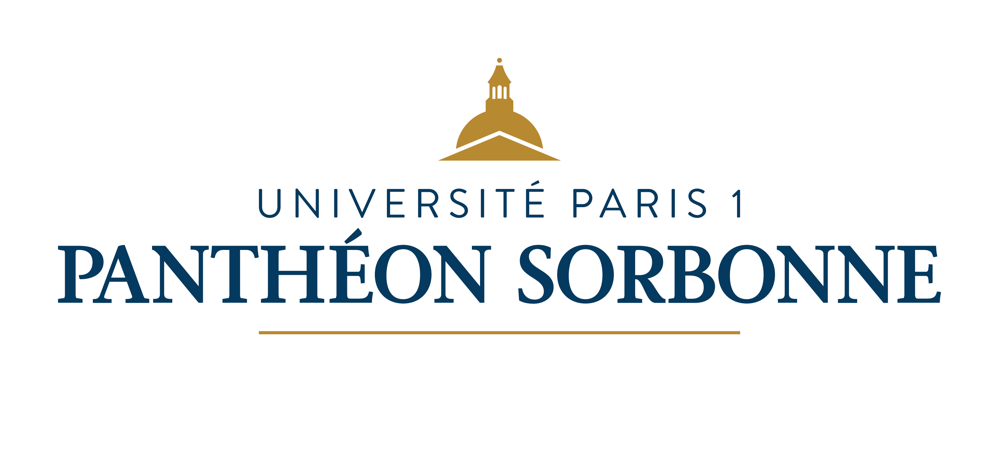 2023-2024M1 Risques et EnvironnementDemande de dérogation pour une soutenance de mémoire ou rapport de stage en septembreL’étudiant.e doit 1) anticiper, discuter et le cas échéant solliciter son directeur-rice de mémoire, 2) adresser cette demande au resp. M1 (romain.courault@univ-paris1.fr) pour validation, 3) qui la transmettra au secrétariat du Master (M1M2environnement@univ-paris1.fr) Directeur-rice du mémoire :NOM :	 Prénom : sollicite une soutenance de 2nde session en septembre 2024, à titre dérogatoire, pour Etudiant :NOM :  Prénom :  Titre du mémoire ou rapport :  Mémoire de (rayer la mention inutile) Recherche - StageJustification : Date de soutenance envisagée :  Risque de redoublement (rayer la mention inutile) : oui/nonFait à ….., le …..     Signature du/de la Directeur-rice du mémoire		Signature de l’étudiant.e			        __________________________________________________________________________________Gestionnaires des scolarités du Master Mention Risques et Environnement : ►M1-Risques et Environnement : Somicha Guerrouj - Institut de Géographie, 191 Rue St-Jacques 75005 Paris – Bureau 410 - Tél. 01 44 32 14 04, m1m2environnement@univ-paris1.fr 